March NewsletterIt’s a sad dayToday with tears in our eyes, after 7 years we have said farewell to our Auntie Peggy. We wish her all the best in her new venture but secretly hope she misses us too much and comes back! 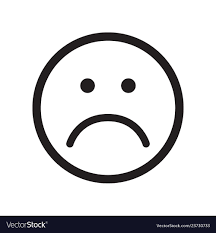 World Book DayOn March 5th we will be celebrating World Book Day by dressing up as a word. Our aim is working towards closing the word gap for our children so we will be sharing the words and their meaning throughout the day.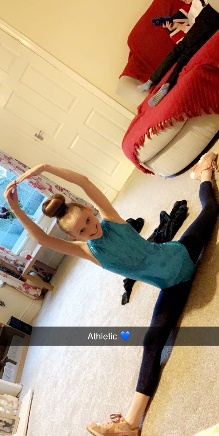 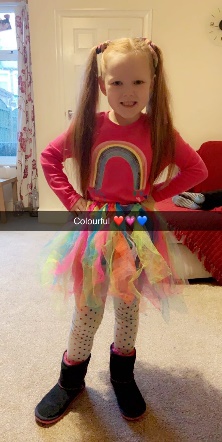 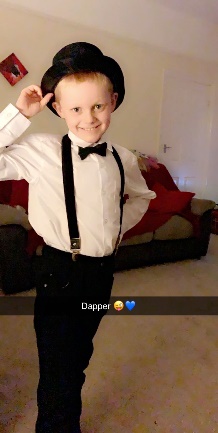 World Down Syndrome Day (21st March 2020)On Friday 20th March we will be holding an ‘Odd Sock’ Day to raise money for World Down Syndrome Day. A donation of £1.00 is recommended. We will also have some Down Syndrome Day goodies available to purchase.Sock biscuits: 50pPin Badges: £1.00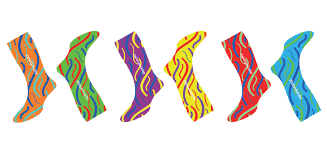 Wrist Bands: £1.00Come & help us learn something newAre you a MasterChef? Are you good at growing fruit and vegetables? Are you a policeman, firefighter, builder, hairdresser or any other profession our children could learn about? We are looking for parents, aunties, uncles, grandma’s or grandpas who have skills which they would like to share with our nursery children to help them develop their knowledge and skills of the world. If you would like to help, speak to a member of the office team.Dance, French & FootballIn our pre-school room we offer dance, French and football sessions on a weekly basis. These are charged for in addition to nursery fee’s and are added to invoices on a 3-monthly basis. Session days and costs are as follows…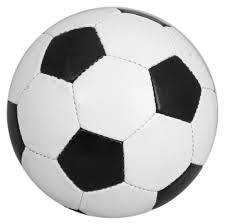 Football: Monday @ 1.30pm - £2.00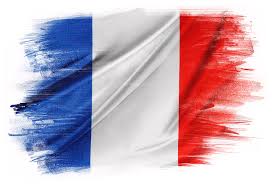 French: Tuesday @ 9.30pm - £3.00Dance: Friday @ 2.30pm -£2.50If you would like your child to participate in any of the sessions, sign up forms are available from the office or a member of pre-school staff.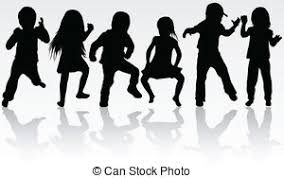 Spare ClothesSometimes we get messy when painting, wet when enjoying water play and sometimes we have accidents. Although we do have some nursery spares, our stock is limited so please ensure you provide spares for your child so we can change them when needed and keep them comfortable. These can be kept on their named pegs on the corridors. If your child is sent home in nursery spares please ensure you return them to ensure we don’t run out.Nappies & WipesPlease ensure your child is well stocked with nappies and wipes. Although we do have nursery spares, this stock is limited and will be replaced when you bring your child’s in. If we are repeatedly using nursery stock for your child and these are not replaced there will be charge to your invoice at 50p per nappy.Opening Times ReminderPlease note our nursery insurance does not cover children to be in our care prior to 7.30am. Access prior to this time will not be permitted.Our closing time is 5.45pm. Any late collections will be charged at £1.00 per 5 minutes.Fee IncreaseFrom April 1st 2020, nursery fees will be increasing, as takes place once a year. We are still trying to bear the impact of the shortfall in the government funding but do still need to cover the increase in the National Living Wage which this year stands at over 6%. Therefore, the new amounts can be seen below.Sessions available and price list (valid from April 1st 2020 – March 31st 2021)Staff Incentive BoxOur ‘Staff Member of the Month’ for February is Auntie ‘You will find out tomorrow’. All staff received lots of positive feedback from each other in relation to their practice which is lovely.Don’t forget, we would like to invite you to do the same……if you see something you like, pop it on a post-it-note with the staff members name and into the box located in the foyer.General RemindersPlease ensure you lock ALL gates, both inside and outside of nursery to avoid any escapee children. Sickness and diarrhoea:The Public Health guidelines state that the recommended incubation period is 48 hours from the last bout. Nursery policy states children will be sent home after 3 bouts of diarrhoea or 1 bout of sickness.Please, please, please don’t hold this against us. We do understand it can be difficult, especially for working parents but it is our duty of care to follow these guidelines. Please note invoices are done a month in advance (generally in the last week of the previous month) and are located in individual room boxes on the shelf in the foyer. Payment is to be made no later than the 15th unless prior arrangements have been made in the office. 0-2 Years2-3 Years3-5 YearsFull Week£210.00£200.00£190.00Full Day£51.00£49.00£47.00AM£32.25£31.25£30.25PM£30.25£29.25£28.25Out of School ClubOut of School ClubOut of School ClubOut of School ClubBreakfast Club£3.70£3.70£3.70After School Club£6.40£6.40£6.40Holiday ClubAM: £16.00PM: £13.00Full Day: £24.00Full Week: £110.00AM: £16.00PM: £13.00Full Day: £24.00Full Week: £110.00AM: £16.00PM: £13.00Full Day: £24.00Full Week: £110.00